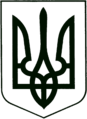 УКРАЇНА
МОГИЛІВ-ПОДІЛЬСЬКА МІСЬКА РАДА
ВІННИЦЬКОЇ ОБЛАСТІ  РІШЕННЯ №689        Про план роботи міської ради 8 скликання на 2023 рікВідповідно до пункту 7 статті 26 Закону України «Про місцеве самоврядування в Україні», -                                        міська рада ВИРІШИЛА:1. Затвердити план роботи міської ради 8 скликання на 2023 рік згідно з     додатком.2. Міському голові Глухманюку Г.Г., головам постійних комісій міської     ради спільно з управліннями та відділами, службами міської ради     забезпечити виконання намічених заходів. 3. Контроль за виконанням даного рішення покласти на секретаря міської     ради Борисову Т.Г..         Міський голова                                             Геннадій ГЛУХМАНЮК                                                                            Додаток                                                                          до рішення 30 сесії                                                                             міської ради 8 скликання                                                                             від 23.02.2023 року №689                            План роботи міської ради 8 скликання на 2023 рікІ. Перелік основних питань для розгляду на пленарних засіданнях міської ради та на засіданнях постійних комісій міської ради:                                          І півріччя 2023 року1. Про заслуховування інформації про виконання бюджету Могилів –Подільської міської територіальної громади Могилів –Подільського району Вінницької області за 2022 рік.2. Про звіт міського голови про здійснення державної регуляторної політики     виконавчими органами Могилів – Подільської міської ради за 2022 рік.3. Про підсумки виконання Програми соціально – економічного розвитку     Могилів – Подільської міської територіальної громади Могилів – Подільського     району Вінницької області на 2022-2024 роки за 2022 рік.4. Про звіт з реалізації Стратегії розвитку Могилів – Подільської міської     територіальної громади Могилів – Подільського району Вінницької області до     2030 року та Плану заходів на 2022-2024 роки з реалізації Стратегії розвитку     Могилів – Подільської міської територіальної громади за 2022 рік.5. Про звіти старост старостинських округів Могилів-Подільської міської     територіальної громади Могилів – Подільського району про виконання     повноважень у 2022 році.6. Про виконання Програми сприяння розвитку громадянського суспільства у     Могилів-Подільській міській територіальній громаді на 2022-2024 роки за     2022 рік.7. Про виконання Програми фінансування загальнодержавних і професійних     свят, видатних та пам’ятних дат, заходів з організації прийому офіційних     делегацій на території Могилів-Подільської міської територіальної громади     Могилів-Подільського району Вінницької області та участі офіційних     делегацій Могилів-Подільської міської територіальної громади у міжнародних     та всеукраїнських заходах на 2022 – 2024 роки за 2022 рік.8. Про хід виконання Програми організації та проведення державних свят     територіальної громади, відзначення знаменних і пам’ятних дат, та інших     заходів на 2022-2024 роки Могилів – Подільською міською територіальною     громадою Могилів – Подільського району Вінницької області за 2022 рік.9. Про звіт щодо виконання Комплексної Програми «Підтримка учасників     бойових дій на території інших держав Могилів-Подільської міської     територіальної громади на 2022-2024 роки» за 2022 рік.10. Про звіт щодо виконання Програми «Комплексна програма діяльності       громадської організації Могилів-Подільської міської організації ветеранів на       2022- 2024 роки» за 2022 рік.11. Про звіт щодо виконання Програми «Напрямки діяльності та заходи       Могилів-Подільської міської громадської організації учасників       антитерористичної операції «Патріот України» на 2022-2024 роки» за 2022 рік.12. Про звіт щодо виконання Програми «Соціальний захист та соціальне       забезпечення громадян» на 2022 -2024 роки за 2022 рік.13. Про виконання програми висвітлення діяльності Могилів-Подільської міської       ради Могилів-Подільського району Вінницької області друкованими засобами         масової інформації на 2022-2024 роки за 2022 рік.14. Про хід виконання Програми «Про затвердження програми будівництва,       реконструкції та капітального ремонту автомобільних доріг комунальної       власності Могилів –Подільської міської територіальної громади на 2022 –      2024 роки у новій редакції» за 2022 рік.15. Про хід виконання Програми «Благоустрій Могилів – Подільської міської      територіальної громади на 2022-2024 роки» за 2022 рік.16. Про хід виконання Програми соціального захисту та соціальної підтримки       ветеранів, осіб з інвалідністю, одиноких пенсіонерів, малозабезпечених верст       населення на 2022-2024 роки за 2022 рік.17. Про хід виконання Програми фінансування видатків на компенсаційні виплати       за пільговий проїзд окремих категорій громадян автомобільним транспортом на       міських та приміських автобусних маршрутах загального користування на       території Могилів-Подільської міської територіальної громади Могилів-      Подільського району Вінницької області на 2022-2024 роки за 2022 рік.  18. Про Комплексну оборонно – правоохоронну програму профілактики       злочинності в Могилів – Подільській міській територіальній громаді Могилів –      Подільського району Вінницької області на 2021-2025 роки за 2022 рік.19. Про хід виконання Програми поліпшення стану безпеки, гігієни праці та       виробничого середовища за 2022 рік.20. Про хід виконання Програми фінансування видатків на компенсаційні виплати       за пільговий проїзд окремих категорій громадян в залізничному транспорті       приміського сполучення на 2022-2024 роки за 2022 рік.21. Про хід виконання комплексної цільової програми підтримки учасників АТО,       операції ОС, членів їхніх сімей та інших верств населення, які потребують       соціального захисту на 2022-2024 роки за 2022 рік.22. Про хід виконання Програми для забезпечення виконання рішень суду та       виконавчих документів на 2022-2024 роки за 2022 рік.23. Про хід виконання Програми щодо реалізації прав дитини на території       Могилів – Подільської міської територіальної громади на період з 2022 по       2024 роки за 2022 рік.24. Про хід виконання Програми «Територіальна оборона на території Могилів –      Подільської міської територіальної громади та за її межами» на 2022-2025       роки за 2022 рік. 25. Про хід виконання програми поліпшення техногенної та пожежної безпеки       населених пунктів та об’єктів усіх форм власності Могилів – Подільської       міської ради, матеріально – технічного забезпечення ДПРЧ -12 (м. Могилів –      Подільський, Могилів – Подільського району) на 2021-2025 роки за 2022 рік.                                            ІІ півріччя 2023 рокуПро хід виконання цільової програми створення, накопичення, поновлення та     використання місцевого матеріального резерву для ліквідації надзвичайних     ситуацій воєнного, техногенного та природного характеру та їх наслідків у     Могилів-Подільській міській територіальній громаді на 2022-2024 роки за 2022     рік.2. Про хід виконання Програми мобілізаційної підготовки та мобілізації,     підготовки до військової служби в Збройних Силах України за призовом,     контрактом та мобілізацією на період 2022- 2024 роки за 2022     рік.3. Про хід виконання програми «Національно – патріотичне виховання дітей та     молоді Могилів-Подільської міської територіальної громади на 2021-2023 роки»     за 2022 рік.4. Про заслуховування інформації про виконання бюджету Могилів – Подільської     міської територіальної громади Могилів – Подільського району Вінницької     області за І півріччя 2023 року. 5. Про виконання Програми розвитку системи надання адміністративних     послуг Могилів – Подільської міської територіальної громади Могилів –    Подільського району Вінницької області на 2019-2022 роки за 2022 рік.6. Про підсумки виконання Програми соціально – економічного розвитку     Могилів – Подільської міської територіальної громади Могилів –Подільського     району Вінницької області за І півріччя 2023 року.7. Про виконання Програми «Підтримка вторинної (спеціалізованої) медичної     допомоги у Могилів – Подільській міській територіальній громаді, у тому числі       забезпечення заходів на боротьбу з гострою респіраторною хворобою COVID –     19, спричиненою коронавірусом SARS-CoV -2 на 2022-2024 роки» за 2022 рік.8. Про виконання Програми «Розвиток фізичної культури і спорту у Могилів –    Подільській міській територіальній громаді Могилів – Подільського району     Вінницької області на 2022-2024 роки» за 2022 рік.9. Про затвердження Програми «Підтримка первинної медичної допомоги у     Могилів –Подільській міській територіальній громаді Могилів –Подільського     району Вінницької області на 2022-2024 роки» за 2022 рік.10. Про хід виконання комплексної Програми підтримки сім’ї, запобігання       домашньому насильству, забезпечення рівних прав і можливостей жінок та       чоловіків, та попередження торгівлі людьми на період 2022-2024 роки за 2022       рік.11. Про виконання цільової соціальної програми оздоровлення, відпочинку       дітей, розвитку мережі дитячих закладів оздоровлення та відпочинку на       період 2022- 2024 роки за 2022 рік.12. Про виконання програми збереження, розвитку та зміцнення матеріально –       технічної бази комунального підприємства «Тірас» Могилів – Подільської       міської ради Вінницької області на 2022-2024 роки за 2022 рік.13. Про виконання Програми «Розвиток засобів масової інформації – КП «ПТРЦ       «Краяни» на 2022-2024 роки» за 2022 рік.14. Про виконання Програми утримання кладовищ в місті Могилеві –      Подільському на 2022-2024 роки за 2022 рік.15. Про виконання Програми щодо підтримки діяльності комунальних       підприємств Могилів – Подільської міської територіальної громади на       2022-2024 роки за 2022 рік.16. Про виконання Програми організації суспільно корисних робіт для       порушників, на яких судом накладено адміністративне стягнення у вигляді       суспільно корисних робіт Могилів – Подільської міської територіальної       громади на 2022-2024 роки за 2022 рік.17. Про виконання Програми «Розвиток та вдосконалення військової частини       А7338 для забезпечення територіальної оборони на території Могилів -      Подільської міської територіальної громади на 2022-2024 роки за 2022 рік.18. Про виконання Програми забезпечення протидії протиправній діяльності на       державному кордоні, розвитку та вдосконалення військової частини 2193       (24 прикордонний загін імені Героя України старшого лейтенанта Вячеслава         Семенова) на 2021-2025 роки за 2022 рік.19. Про виконання Програми організації діяльності органів самоорганізації       населення (квартальних комітетів) м. Могилева – Подільського на 2022-2024       роки за 2022 рік.20. Про хід виконання Програми розвитку культури Могилів –Подільської міської       територіальної громади Могилів – Подільського району Вінницької області на       2022-2024 роки за 2022 рік.21. Про затвердження цільової соціальної Програми «Молодь Могилів-Подільської       міської територіальної громади Могилів-Подільського району Вінницької       області» на 2022 - 2024 роки за 2022 рік.22. Про заслуховування інформації про виконання бюджету Могилів – Подільської       міської територіальної громади Могилів – Подільського району Вінницької       області за 9 місяців 2023 року.23. Затвердження галузевих програм на 2024 рік.24. Затвердження бюджету Могилів – Подільської міської територіальної громади       Могилів – Подільського району Вінницької області на 2024 рік.                                                ІІ. Організаційні заходи:1. Участь у підготовці і проведені сесій та засідань постійних комісій міської     ради.2. Робота із депутатськими запитами, узагальнення пропозицій і зауважень     депутатів, висловлених на сесіях міської ради, доведення їх до виконавців     для вжиття заходів щодо реалізації та інформування депутатів. 3. За пропозиціями депутатів проводити їх навчання за участю провідних     фахівців.            Секретар міської ради                                              Тетяна БОРИСОВАВід 23.02.2023р.30 сесії            8 скликання